 ПОСТАНОВЛЕНИЕВ соответствии с Федеральным законом от 06.10.2003 года № 131-ФЗ «Об общих принципах организации местного самоуправления в Российской Федерации», Уставом муниципального образования «Шангальское», в целях реализации муниципальной программы «Формирование современной городской среды на территории муниципального образования «Шангальское» на 2018-2022 годы» ПОСТАНОВЛЯЮ:1. Утвердить дизайн-проект благоустройства дворовой территории многоквартирного дома по адресу: 165230 Архангельская область, Устьянский муниципальный район, д. Бережная, ул. Полевая д. 16а в соответствии с приложениями к настоящему постановлению.2. Настоящее постановление вступает в силу с момента подписания и подлежит опубликованию на официальном сайте муниципального образования «Шангальское» Глава администрации                                                                         С.И. ДругановПриложение № 1 к постановлению администрацииМО «Шангальское» от 11.02.2019 года № 11Виды работ, предусмотренные дизайн-проектом благоустройства дворовой территории по адресу: 165230 Архангельская область, Устьянский муниципальный район, д. Бережная, ул. Полевая д. 16а.1. Земляные работы2. Бетонное покрытие проездов3. Бордюр проездов4. Песчано-гравийное покрытие стоянки для автотранспорта5. Бетонное покрытие тротуаров6. Бордюр тротуаров7. Детская площадка8. Малые архитектурные формы, в том числе:- урны со вставкой- скамейки9. Спортивные снаряды10. Ограждение детской площадки11. Уличное освещение12. Прочие работы. Приложение № 2к постановлению администрацииМО «Шангальское» от 11.02.2019 года № 11 Графическая часть – схема размещения объектов благоустройства. 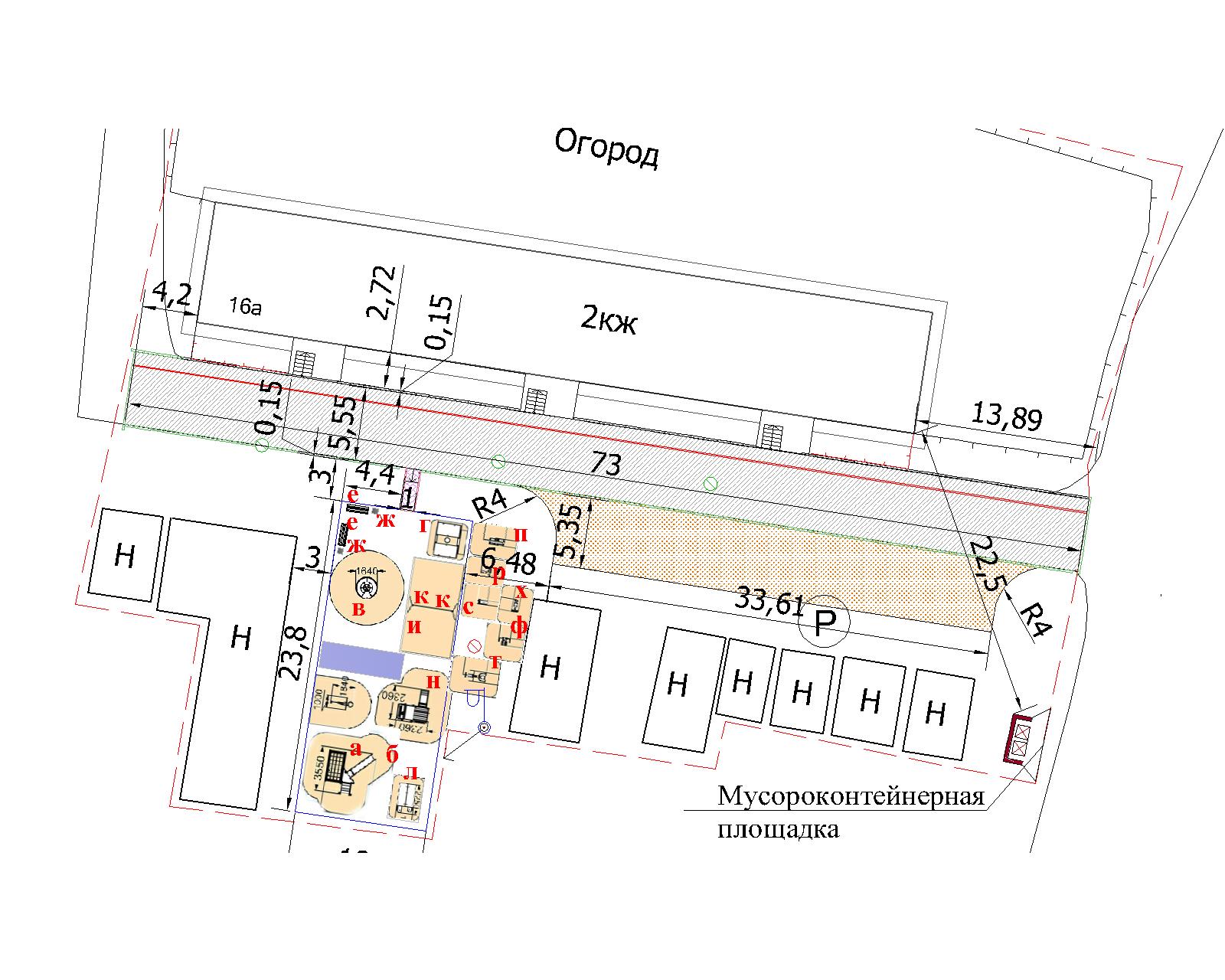 Графическая часть - ситуационный план.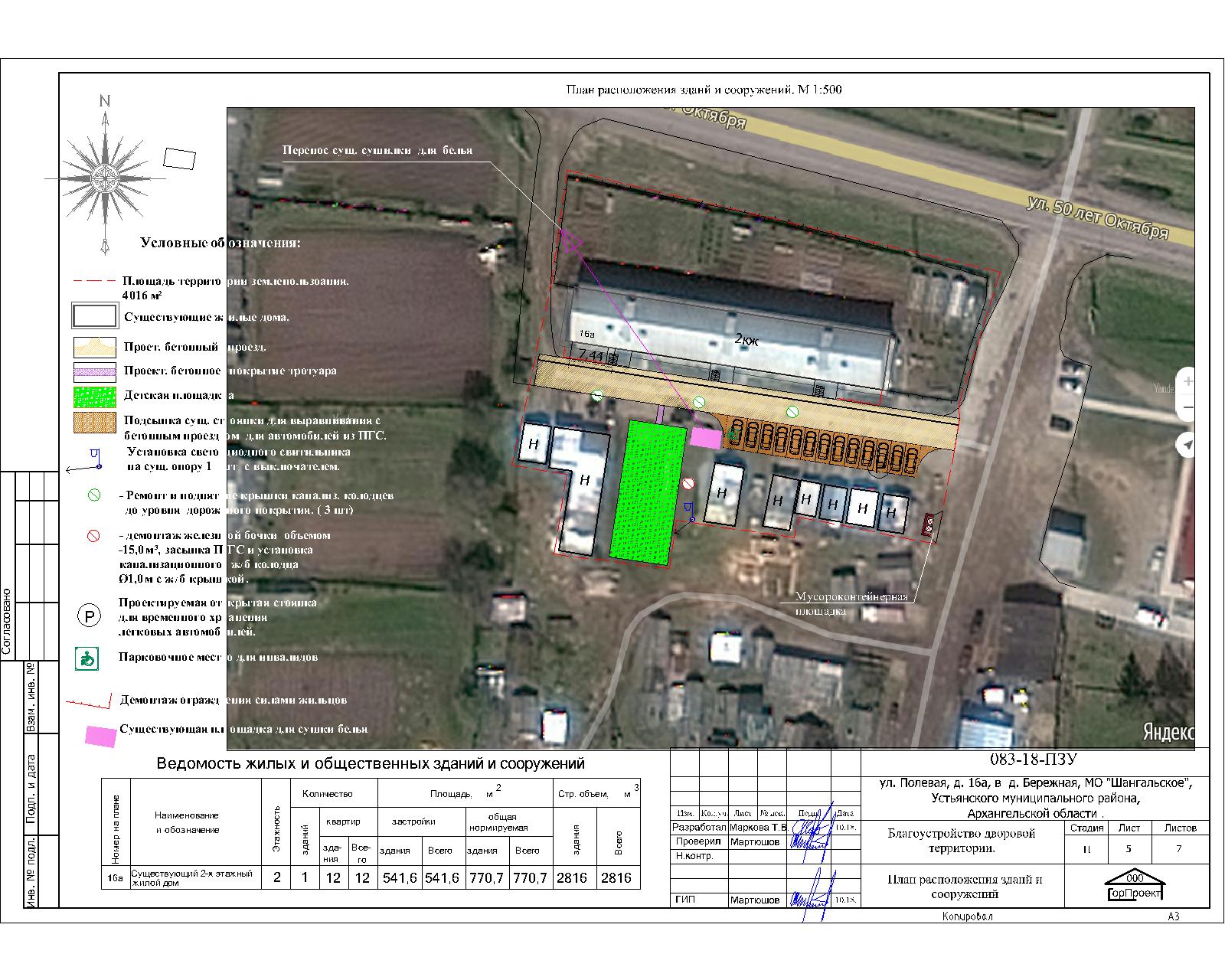 Администрация  МО “Шангальское”Устьянского района Архангельской области 11февраля  2019 года      №11Об утверждении дизайн-проектаблагоустройства дворовой территории Об утверждении дизайн-проектаблагоустройства дворовой территории Об утверждении дизайн-проектаблагоустройства дворовой территории Об утверждении дизайн-проектаблагоустройства дворовой территории Об утверждении дизайн-проектаблагоустройства дворовой территории Об утверждении дизайн-проектаблагоустройства дворовой территории Об утверждении дизайн-проектаблагоустройства дворовой территории 